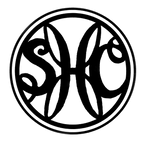 Hoover Service Club, Inc.Flora Mae Pike Award for 2020Deadline for Nominations: Thursday, February 13, 2020I would like to nominate: ________________________________________This person is deserving because: ____________________________________________________________________________________________________________________________________________________________________________________________________________________________________________________________________________________________________________________________________________________________________________________________________________________________________________________________________________________________________________________________________________________________________________________________________________________________________________________________________________________(Additional space on back)		Submitted by: _______________________________________Return to:  Roberta Atkinson	Or	Jean Ingram	   	Or		Debbie Rutherford 314 Shades Crest Road	4920 Twin Pine Cir	                  	309 Park AvenueHoover, Al 35226	  	Hoover, Al 35226			Hoover,AL 35226       	       205-902-5503			205-586-2226				334-201-1000  afwcrsa@gmail.com     Jeangingram48@gmail.com	debbierutherford@bellsouth.netHoover Service Club - 2020 Flora Mae Pike AwardInformation about NomineeName of Nominee:___________________________________________________________________________List participation about the Nominee in the following areas:Hoover Service Club:______________________________________________________________________

____________________________________________________________________________________

____________________________________________________________________________________

____________________________________________________________________________________Hoover Community (Example: Aldridge Gardens, Beautification Board, Friends of the Library, Historical Society, Salvation Army, etc.):_____________________________________________________

____________________________________________________________________________________

____________________________________________________________________________________

____________________________________________________________________________________
Church:____________________________________________________________________________

____________________________________________________________________________________

____________________________________________________________________________________

____________________________________________________________________________________
Schools:____________________________________________________________________________

____________________________________________________________________________________

____________________________________________________________________________________

____________________________________________________________________________________
Others:_______________________________________________________________________

______________________________________________________________________________

